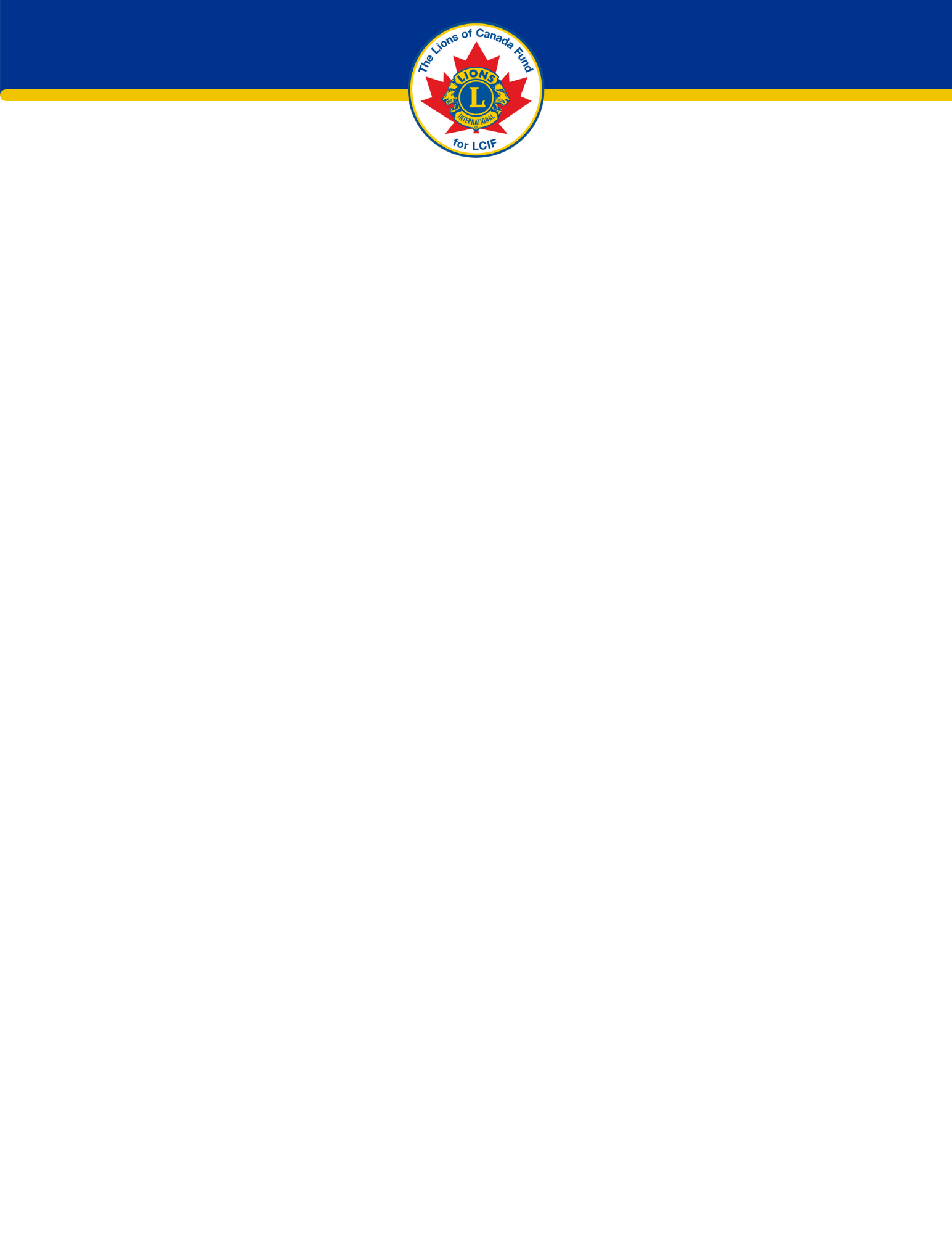 Déclaration de planification de donsNous vous remercions de votre intention d’inclure le Fonds des Lions du Canada pour la LCIF à vos dispositions testamentaires. Nous vous invitons à remplir ce formulaire avec autant de détails que vous êtes prêt à partager. 
Écrire lisiblement. Nouvelle intention		Mise à jour d’une intention Nom ________________________________ Nom du conjoint (si don commun) ____________________________ Lions club ___________________________________________________________________________________ Adresse _____________________________________________________________________________________  Ville _______________________________________ Province _______________ Code postal _______________ Téléphone ____________________________ Courriel _________________________________________________ En soutien de la mission du Fonds des Lions du Canada pour la LCIF qui est de donner aux bénévoles les moyens de servir leurs communautés, de répondre aux besoins humanitaires, de favoriser la paix et de promouvoir la compréhension internationale par le truchement des Lions clubs, j’ai l’intention de matérialiser un don par l’arrangement suivant .TestamentRégime enregistré d’épargne-retraite (REER) ou
Fonds enregistré de revenu de retraite (FEER)Fiducie résiduaire de bienfaisancePolice d’assurance-vieAutre : _______________________________Je souhaite que mon don bénéficie au : Fonds La puissance du service Fonds Secours en cas de catastrophe Domaine(s) où les besoins sont les plus criants Veuillez me contacter pour discuter de mes options.N.B. : une désignation spécifique n’est pas garantie. Il est prévu que le don au Fonds des Lions du Canada pour la LCIF soit de ___________________ CAD.
Montant utilisé à des fins de reconnaissanceJ’ai inclus une copie de la partie de mon document successoral désignant le Fonds des Lions du Canada pour la LCIF comme bénéficiaire. Je comprends que mes données personnelles seront conservées de manière confidentielle.Sélectionnez une option :J’autorise la LCIF à publier mon/nos nom(s) ainsi orthographié(s) 					, dans les publications de promotion et sur les donateurs du Fonds des Lions du Canada pour la LCIF. J’ai bien compris / nous avons bien compris que le montant du don restera strictement confidentiel.Je souhaite rester anonyme.  Ce formulaire est une expression de mon plan actuel et peut être sujet à de ma part._________________________________________		_________________________________________Signature du donateur			Date			Fonds des Lions du Canada pour la LCIF	Date 								_________________________________________								Fondation du Lions Clubs International		Date